Dīķu naktssikspārņa monitoringa metodika Natura 2000 teritorijāsSagatavoja:Gunārs Pētersons
Viesturs Vintulis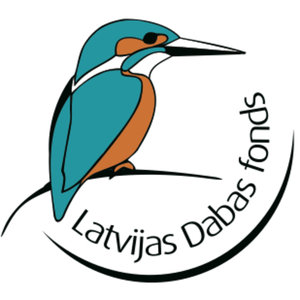 Latvijas Dabas fonds2013Saskaņā ar līguma Nr. 7.7/169/2013-P tehnisko specifikāciju.Ievads	Programmas mērķis ir iegūt datus par sugas stāvokli Natura 2000 teritorijās, kuras izveidotas šīs sugas aizsardzībai:Sugas klātbūtnes apliecinājumu;Indivīdu daudzuma indeksu jeb aktivitātes indeksu sugas potenciālajās barošanās vietās virs ūdenskrātuvēm;Pieaugušo mātīšu skaitu vasaras kolonijās, ja tādas ir zināmas attiecīgajā Natura 2000 teritorijā vai tās tuvumā.1. MetodesLidojošu sikspārņu vizuāla un akustiska novērošana virs ūdenskrātuvēmPieaugušu mātīšu uzskaite vakara izlidojuma laikā no koloniju mītnēm ēkās.2. Monitoringa vietas	Monitoringā iekļautas 33 Natura 2000 teritorijas (1. tab.). 1. tabulaNatura 2000  vietu saraksts, kuras iekļautas dīķu naktssikspārņu monitoringa programmā3. Uzskaišu biežums un laiks	Natura 2000 teritorijas, kur dīķu naktssikspārņu kolonijas nav zināmas, tiek 
apsekotas vienu reizi divos gados no 1. jūnija līdz 31. jūlijam. Natura 2000 teritorijās, kur zināmas šīs sugas mātīšu koloniju mītnes, uzskaites jāveic katru gadu no 20. maija līdz 30. jūnijam.Lidojošu sikspārņu uzskaite1. Uzskaites vietas izvēle	Natura 2000 teritorijā monitoringa veicējs izvēlas vienu no apsekojamām ūdenskrātuvēm, ja teritorijā tādas ir vairākas. Ja sugu apsekotajā ūdenskrātuvē neizdodas konstatēt, tad monitoringu jāveic vēl vismaz vienā citā ūdenskrātuvē.2. Laika apstākļi	Monitoringu veic labos laika apstākļos. Gaisa temperatūrai jābūt augstākai par 60C, jāatturas no uzskaites lietus vai ļoti stipra vēja laikā. Pēkšņa stipra lietus gadījumā uzskaiti jāpārtrauc un jāveic no jauna labākos laika apstākļos. 3. Uzskaites veikšana	Uzskaiti veic novērotājs no laivas, izmantojot rokas detektoru un lukturi (sugas klātbūtnes konstatēšana) un automātisko detektoru (aktivitātes indeksa noteikšana). Vēlams uzskaiti veikt divatā, kur viens no dalībniekiem ir airētājs. Uzskaiti jāsāk vienu stundu pēc saulrieta. Sugas noteikšanai jākombinē vizuāla novērošana un ultraskaņas detektora izmantošana. Vizuālajai novērošanai izmantojami tālas darbības lukturi. Suga atpazīstama pēc lidojuma veida (ilgstošs un zems lidojums virs ūdens virsmas) un lieluma. No otras sugas ar līdzīgu barošanās veidu, ūdeņu naktssikspārņa, dīķu naktssikspārnis atšķiras ar lielākiem izmēriem un spēcīgāku, ātrāku lidojumu. Izmantojot ultraskaņas detektoru, to jānoregulē uz frekvenci 35 kHz. Ja pie šādas frekvences tiek saklausītas citām naktssiksārņu sugām neraksturīgās konstantās frekvences signāla komponentes („slapjās” skaņas) un vienlaikus novērots sugai tipiskais lidojuma veids, dīķu naktssikspārņa klātbūtne uzskatāma par pierādītu. Pēc sugas konstatēšanas uzskaiti jāturpina vēl vismaz vienu stundu, lai veiktu aktivitātes reģistrēšanu ar automātisko detektoru. Detektors tiek novietots laivā uz stabilas virsmas, novēršot iespēju, ka tas var iekrist ūdenī. Uzskaites laikā nepārtraukti jāairē, ezeru gadījumos turoties vismaz 20 m attālumā no krasta. Automātiskajā detektorā iegūtos skaņu failus analizē ar skaņu analīzes programmu. Iegūstamais parametrs ir pozitīvo trīs sekunžu ierakstu (failu) skaits stundā.4. Prasības monitoringa veicējam	Monitoringa veicējam jābūt iepriekšējai pieredzei darba ar ultraskaņas detektoru un dīķa naktssikpārņa atpazīšanā lidojumā no tai līdzīgās sugas – ūdeņu naktssikpārņa.5. AparatūraUltraskaņas detektors ar heterodyne un time expension funkcijām.Automātiskais detektors ar reālā laika ieraksta funkciju, vēlams Pettersson Elektronik D-500 vai tā analogs (1 gab.).Akumulators (1 gab.).Akumulatora lādētājs (1 gab.).Tālas darbības lukturis (1 gab.).Skaņu analīzes programma, vēlams BatSound vers. 4 (vai jaunāka).Pieaugušo mātīšu uzskaite kolonijās1. Uzskaites vieta	Zināmās dīķu naktssikspārņu mātīšu koloniju mītnes uzskaitītas 1. tabulā. Apsekojamo mītņu skaits monitoringa laikā tiks koriģēts, atrodot jaunas mītnes vai kādai no tām kļūstot sikspārņiem neizmantojamai.2. Laika apstākļi	Monitoringu veic labos laika apstākļos. Gaisa temperatūrai jābūt augstākai par 60C, jāatturas no uzskaites lietus vai ļoti stipra vēja laikā.3. Uzskaites veikšana	Uzskaites mērķis ir iegūt informāciju par pieaugušo mātīšu skaitu kolonijā pirmsdzemdību periodā. Orientējošais laiks uzskaitei ir no 20. maija līdz 30. jūnijam, taču atkarībā no sezonas un prognozējamā dzemdību laika kolonijās, eksperti var koriģēt uzskaišu periodu.	Uzskaiti jāsāk ne vēlāk kā 15 minūtes pēc saulrieta. Uzskaiti var beigt, ja pagājušas vismaz 10 minūtes pēc pēdējā sikspārņa izlidošanas, vai gadījumos, kad pirmie sikspārņi atgriežas mītnē un precīza uzskaite vairs nav iespējama. Ja uzskaites veicējs konstatē, ka sikspārņu mītne nav apdzīvota, jāveic uzskaiti virs šai sugai piemērotajām ūdenskrātuvēm koloniju mītnes tuvumā (skat. augstāk). Ja uzskaites rezultāts pie mītnes ir pozitīvs, papildus uzskaite barošanās biotopos nav nepieciešama.	Sikspārņu uzskaiti veic 1 - 3 vai vairāki novērotāji atkarībā no sikspārņu izlidošanas vietu novietojuma un skaita ēkā. Novērotājam ieteicams izvēlēties vietu, lai izlidojošie sikspārņi būtu redzami uz debess fona. Uzskaiti atvieglo ultraskaņas detektora izmantošana. Detektoru jānoregulē uz sugai raksturīgo labākās dzirdamības frekvenci – ap 35 kHz.4. Iegūstamie parametri	Pieaugušo izlidojušo kolonijas mātīšu skaits.5. Prasības monitoringa veicējam	Iepriekšēja pieredze dīķu naktssikpārņu uzskaitē vakara izlidojuma laikā. Jāprot atšķirt šo sugu pēc skaņas un izskata no citām ēkās mītošajām sikspārņu sugām.6. Datu forma	Natura 2000 vietu monitoringa standarta forma.Natura 2000 teritorijaŪdenskrātuvesKolonijas mītneAsūnes ezeri DLLielais Asūnes ezers, Mazais Asūnes ezersAsūnes katoļu baznīcaAbavas senleja DPAbava-Adamovas ezers DPAdamovas ezers-Augšdaugava AAADaugavaVeckaplavas pareizticīgo baznīcaAugšzeme AAASventes, Medumu, Lielais Ilgas, Mazais Ilgas un Šķirsteņu ezeriMedumu katoļu baznīcaBabītes ezers DLBabītes ezers-Bauska DPLielupe no Bauskas līdz Mežotnei-Cirīša ezers DPCirīša ezers-Dūņezers DLDūņezers-Dziļezers un Riebezers DLDziļezers un Riebezers-Engures ezers DPEngures ezers-Gaujas nacionālais parksGauja; Āraišu, Auciema, Vaidavas, Ungura, Plaužu u.c. ezeri Dzīvojamā māja SkaļupēsIstras ezers DLIstras ezers-Jumurdas ezers DLJumurdas ezers-Ķemeru nacionālais parksKaņiera ezers, Slokas ezersDzīvojamā māja ĶemerosLiepājas ezers DLLiepājas ezers-Lubāna mitrājs DLĪdeņas un Kvāpānu dīķi, PededzeGaigalavas un Rikavas katoļu baznīcasMoricsalas dabas rezervātsUsmas ezers-Papes DPPapes ezers-Pildas ezers DLPildas ezersŅukšu katoļu baznīcaRāznas nacionālais parksRāznas, Ežezers, Zosnas, Kaunatas, Ismeru u.c. ezeriKaunatas katoļu baznīcaSalacas ieleja DPSalaca no Mazsalacas līdz Salasgrīvai-Sauka DPSaukas, Lielais Klauces ezeri-Silene DPSila, Riču, Sitas, Smiļģīnas, Valnenišķu ezeriSilenes katoļu baznīca, Silenes mežniecības ēkaSkrundas zivju dīķi DLSkrundas dīķi-Talsu pauguraine DPĀbeļu ezers, Čumals, Sirdsezers, Kamparezers-Vecpiebalga AAAAlauksts, Inesis, Nedzis, Tauna ezers-Ventas ieleja DLVenta-Ventas un Šķerveļa ieleja DLVenta-Vestiena AAAViešūrs, Kālezers, Talejas ezers-Zebrus un Svētes ezeri DLZebrus un Svētes ezeri-Ziemeļgauja AAAGauja-Zvārde DLĶerkliņu ezers-